План-конспектдистанционного занятияпедагога дополнительного образованияЛесниковой Татьяны АлексеевныДата проведения: 15. 12. 2023Время проведения: 13.20-14.50Объединение: «Юный дизайнер»Программа: «Юный дизайнер»Группа № 01-42Тема: «Топиарий. Изготовление дерева счастья из кофейных зёрен, лент, бумаги, текстиля на выбор учащихся». Цель: Способствовать созданию условий для самореализации личности ребенка в процессе трудовой деятельности.Задачи: Образовательная – дать понятие о топиарном искусстве и откуда оно к нам пришло, последовательности выполнения работы по изготовлению топиария - декоративного дерева.Развивающая – развивать чувства цвета и гармонии, фантазию и зрительное воображение, формировать художественное видение; развивать трудолюбие, мыслительную деятельность. Воспитательная - воспитать у детей дружеское отношение друг к другу, умение тесно работать в коллективе Материально-техническое оснащение:Компьютерножницысалфетки степлерыНаглядные пособия: инструкционная карта.Ход занятияОрганизационная частьПодготовить необходимое оборудование и материалыВ качестве материала для кроны мы будем использовать салфетки. Основной этап работы:А теперь, ребята будьте очень внимательными, аккуратными и усердными.Задание. Вырезать из салфетки заготовки для цветов и скрепить их степлером. 9. 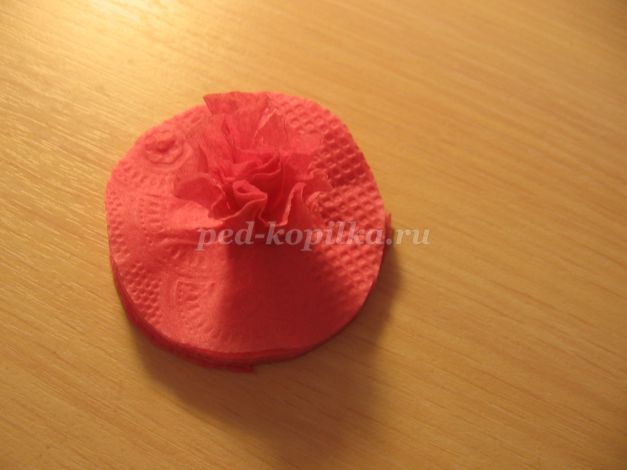 2. Практическая частьТехника безопасностиВспомните технику безопасности при работе с ножницами.- ножницы надо передавать кольцами и рукоятью вперед,- не класть на край стола, -не делать резких движений, -не держать острием вверх,- в нерабочем положении концы должны быть сомкнуты, по окончании работы убрать их на место.Фотоотчет самостоятельных работ  высылайте на почту metodistduz@mail.ru для педагога Лесниковой Т.А. 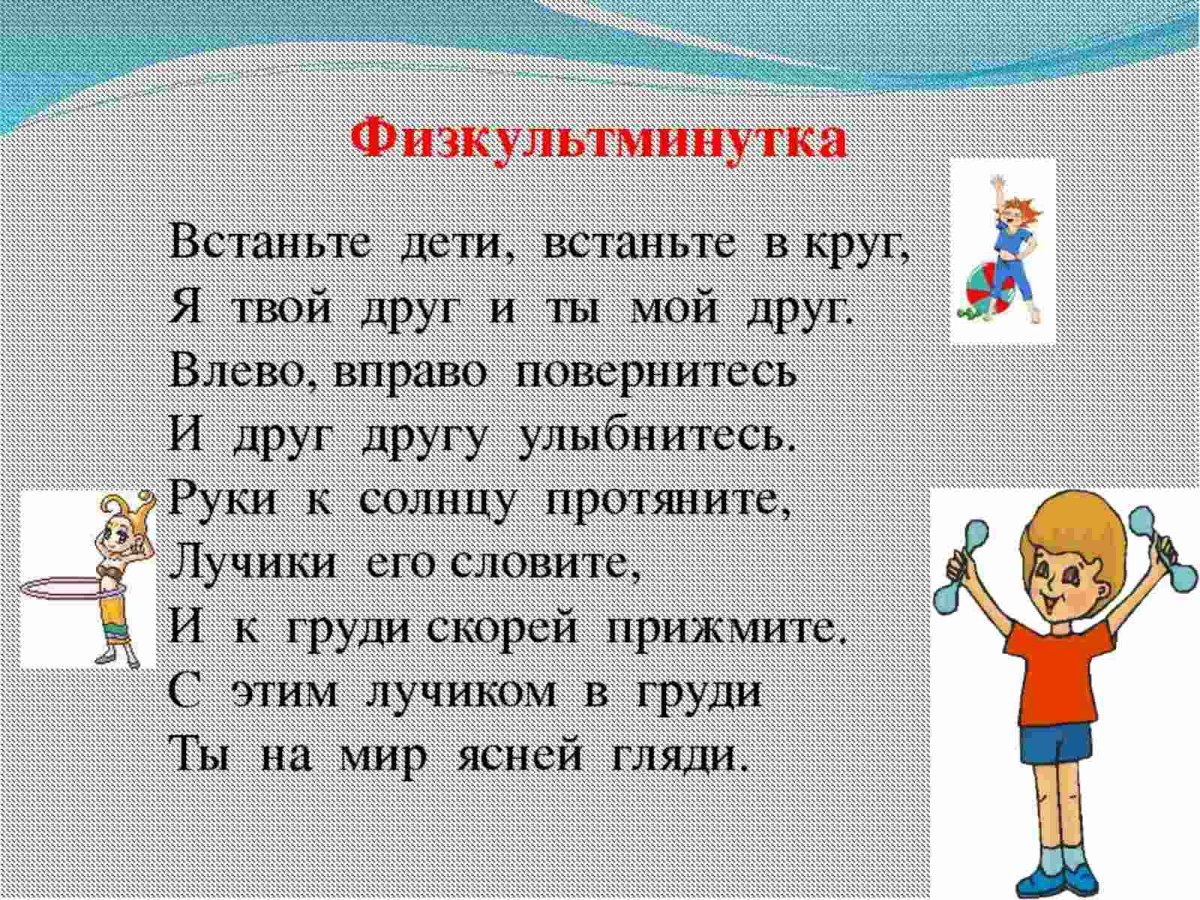 III. Заключительная частьРефлексияВы отлично потрудились, работали слаженно, аккуратно. 
Наше занятие подходит к концу. Давайте приведем в порядок наше рабочее место.Инструкционная картаТопиарий - декоративное дерево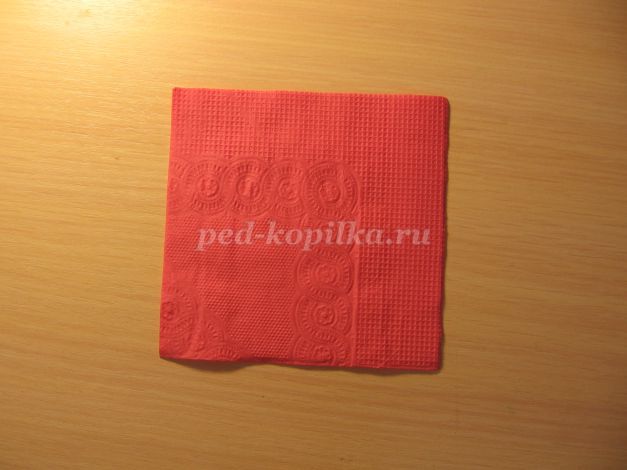 1. Теперь нужно изготовить 40 – 45 цветков.2. Салфетку складываем пополам.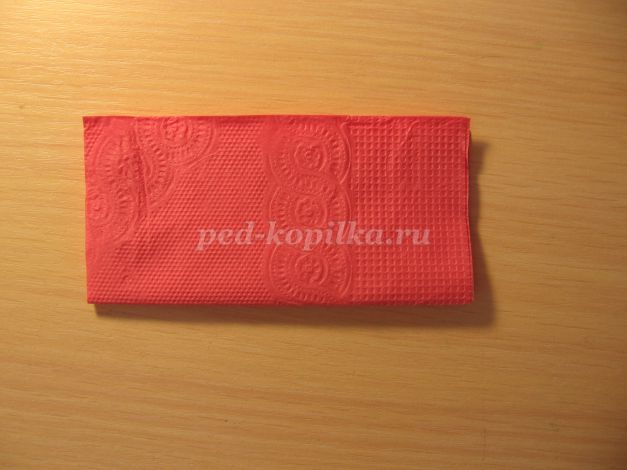 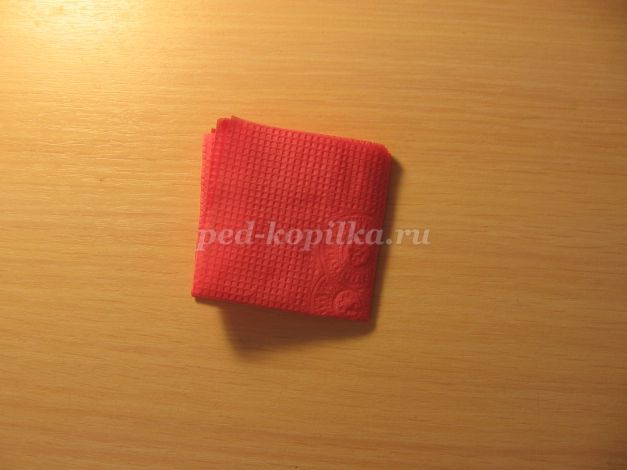 3. Еще раз пополам. Получается квадрат.4. В центре скрепляем степлером крест - накрест.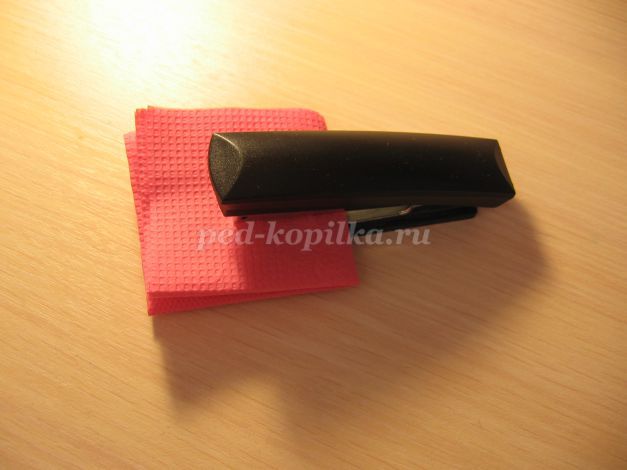 5. 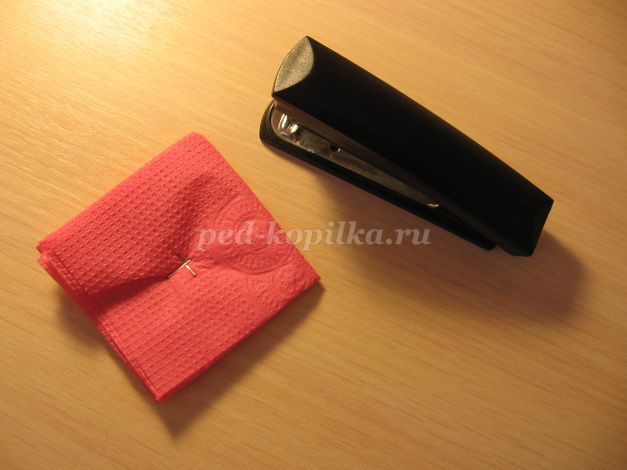 6. Вырезаем из квадрата круг.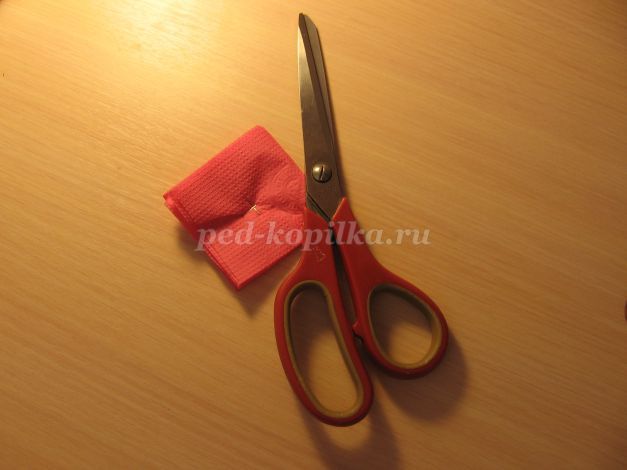 7. 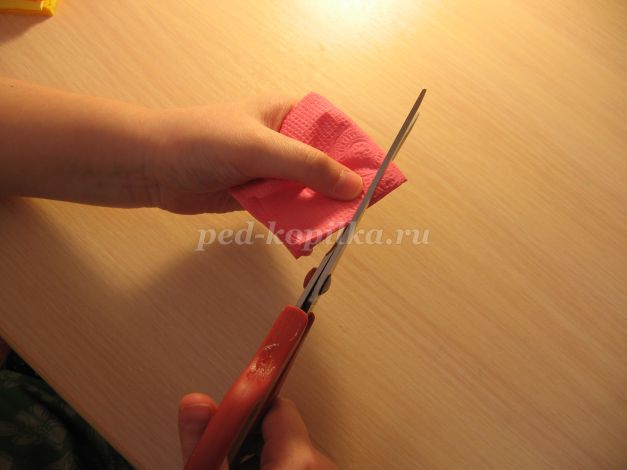 8. Слой за слоем собираем лепестки в центр.№ п/пПоследовательность выполненияПодготовим инструмент и материал для работы.Салфетку разрезаем на 4 квадратаСкладываем их стопкой и ровняем края.Посередине скрепляем  степлером. Можно, для надежности, скрепить  крестиком дважды .Из квадрата вырезаем кругПо окружности делаем маленькие надрезы к центру цветкаПоднимем по 1-2 слоя салфетки, и прижимаем их к середине  один, за другим.